09 сентября 2022 года № 905В соответствии с Регламентом Чебоксарского городского Собрания депутатов седьмого созыва, утвержденным решением Чебоксарского городского Собрания депутатов от 24 декабря 2020 года № 99, на основании личного заявления депутата Чебоксарского городского Собрания депутатов седьмого созыва Захарова Д.Б. Чебоксарское городское Собрание депутатовР Е Ш И Л О:1. Ввести в состав постоянной комиссии Чебоксарского городского Собрания депутатов по городскому хозяйству Захарова Даниила Борисовича, депутата Чебоксарского городского Собрания депутатов седьмого созыва.2. Изменить соответствующим образом численный состав постоянной комиссии Чебоксарского городского Собрания депутатов по городскому хозяйству, утвержденный решением Чебоксарского городского Собрания депутатов от 12 октября 2020 года № 11 «О составах постоянных комиссий Чебоксарского городского Собрания депутатов седьмого созыва» (в редакции решений Чебоксарского городского Собрания депутатов от 3 ноября 2020 года № 56, от 24 ноября 2020 года  № 69, от 25 марта 2021 года № 181, от 27 апреля 2021 года № 249, от 27 апреля 2021 года № 250, от 18 мая 2021 года  № 308, от 10 августа 2021 года № 416, от 9 сентября 2021 года № 456, от 30 сентября 2021 года № 484, от 30 сентября 2021 года № 485, от 30 сентября 2021 года № 486, от 30 сентября 2021 года № 487, от 30 сентября 2021 года № 488, от 30 сентября 2021 года № 489, от 30 сентября 2021 года № 490, от 19 октября 2021 года № 520, от 19 октября 2021 года № 521, от 25 ноября 2021 года № 556, от 23 декабря 2021 года № 599, от 3 марта 2022 года № 662).3. Настоящее решение вступает в силу со дня его принятия.4. Опубликовать настоящее решение в Вестнике органов местного самоуправления города Чебоксары и разместить на официальном сайте Чебоксарского городского Собрания депутатов в информационно-телекоммуникационной сети «Интернет».5. Контроль за исполнением настоящего решения возложить на постоянную комиссию Чебоксарского городского Собрания депутатов по местному самоуправлению и законности (Н.Ю. Евсюкова).Временно исполняющий обязанностиглавы города Чебоксары                                                                        А.Л. ПавловЧувашская РеспубликаЧебоксарское городскоеСобрание депутатовРЕШЕНИЕ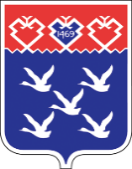 Чǎваш РеспубликиШупашкар хулиндепутатсен ПухăвĕЙЫШĂНУ